AdjournmentThere being no further business, meeting adjourned at 1:59pmRecord of meeting respectfully submitted by Kyle Elkins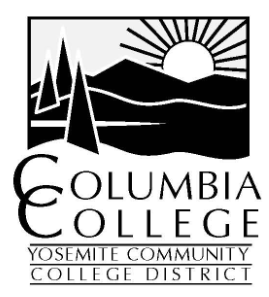 Classified SenateApproved MinutesDate: 9-8-17Time: 1:00 – 2:00pmLocation: MPRMembers Present: Tiffeny Flies, Kelsie Bonavia, Doreen bass, Cindy Kositsky, Torri Keever, Breanne Brown, Casey Bonavia, Kyle Elkins, Allison McDermott, Elissa Creighton, Jessica ShapiroMembers Present: Tiffeny Flies, Kelsie Bonavia, Doreen bass, Cindy Kositsky, Torri Keever, Breanne Brown, Casey Bonavia, Kyle Elkins, Allison McDermott, Elissa Creighton, Jessica ShapiroGuests:  Dr. Angela FairchildsGuests:  Dr. Angela FairchildsAbsent:  Absent:  AgendaAgendaCall to Order: Approval of the Minutes: Introduction of Guests:Angela Fairchild’s—Upcoming Accreditation Site VisitOfficers’ Reports:College Wide Committee Reports:Classified Senate Committee Reports:Senate Hiring Priorities Committee Discussion Items:Logo for Columbia College Classified SenateAction Items:Appoint members to Hiring Prioritization CommitteeAppoint members to Institutional Effectiveness CouncilAppoint members to College Services CommitteeAnnouncements:Open Forum:Adjourn Meeting:Call to Order: Approval of the Minutes: Introduction of Guests:Angela Fairchild’s—Upcoming Accreditation Site VisitOfficers’ Reports:College Wide Committee Reports:Classified Senate Committee Reports:Senate Hiring Priorities Committee Discussion Items:Logo for Columbia College Classified SenateAction Items:Appoint members to Hiring Prioritization CommitteeAppoint members to Institutional Effectiveness CouncilAppoint members to College Services CommitteeAnnouncements:Open Forum:Adjourn Meeting:Recommended for VoteRecommended for VoteThe meeting was called to order @ 1:01pmThe minutes from previous meeting on 8/24/17 had one correction under Topic: Classified Professionals.  Debbie Partridge mentioned that she spoke to MJC College Council NOT District College Council in regards to changing classified staff to classified professionals.The meeting was called to order @ 1:01pmThe minutes from previous meeting on 8/24/17 had one correction under Topic: Classified Professionals.  Debbie Partridge mentioned that she spoke to MJC College Council NOT District College Council in regards to changing classified staff to classified professionals.MinutesMinutesTOPIC:  President’s ReportTOPIC:  President’s ReportDiscussion:  Dr. Fairchild’s discussed the upcoming Accreditation Site Visit in October.  On 9/31/17 the team chair came and took a tour of our campus and was able to meet with College Council.  The ISER (Institutional Self Evaluation Report) is available for review on our web-site.  When the Accreditation team visits Standard 4 team may want to meet with Classified Senate to see how it fits into participatory governance and CSEA.  Standard 1A may want to know the role of classified staff has in revising our mission statement.  The Accreditation team may ask anyone or department questions, but Dr. Fairchild’s assured us that nothing said would affect the Accreditation outcome. There will be (2) open forums the Accreditation team will hold –the first will be Tuesday Oct. 3rd in Dogwood from 9-10am and the second will be Wednesday Oct. 4th in Dogwood from 4-5pm.  A press release will go out to invite and notify the public.Discussion:  Dr. Fairchild’s discussed the upcoming Accreditation Site Visit in October.  On 9/31/17 the team chair came and took a tour of our campus and was able to meet with College Council.  The ISER (Institutional Self Evaluation Report) is available for review on our web-site.  When the Accreditation team visits Standard 4 team may want to meet with Classified Senate to see how it fits into participatory governance and CSEA.  Standard 1A may want to know the role of classified staff has in revising our mission statement.  The Accreditation team may ask anyone or department questions, but Dr. Fairchild’s assured us that nothing said would affect the Accreditation outcome. There will be (2) open forums the Accreditation team will hold –the first will be Tuesday Oct. 3rd in Dogwood from 9-10am and the second will be Wednesday Oct. 4th in Dogwood from 4-5pm.  A press release will go out to invite and notify the public.Discussion:  Dr. Fairchild’s discussed the upcoming Accreditation Site Visit in October.  On 9/31/17 the team chair came and took a tour of our campus and was able to meet with College Council.  The ISER (Institutional Self Evaluation Report) is available for review on our web-site.  When the Accreditation team visits Standard 4 team may want to meet with Classified Senate to see how it fits into participatory governance and CSEA.  Standard 1A may want to know the role of classified staff has in revising our mission statement.  The Accreditation team may ask anyone or department questions, but Dr. Fairchild’s assured us that nothing said would affect the Accreditation outcome. There will be (2) open forums the Accreditation team will hold –the first will be Tuesday Oct. 3rd in Dogwood from 9-10am and the second will be Wednesday Oct. 4th in Dogwood from 4-5pm.  A press release will go out to invite and notify the public.Discussion:  Dr. Fairchild’s discussed the upcoming Accreditation Site Visit in October.  On 9/31/17 the team chair came and took a tour of our campus and was able to meet with College Council.  The ISER (Institutional Self Evaluation Report) is available for review on our web-site.  When the Accreditation team visits Standard 4 team may want to meet with Classified Senate to see how it fits into participatory governance and CSEA.  Standard 1A may want to know the role of classified staff has in revising our mission statement.  The Accreditation team may ask anyone or department questions, but Dr. Fairchild’s assured us that nothing said would affect the Accreditation outcome. There will be (2) open forums the Accreditation team will hold –the first will be Tuesday Oct. 3rd in Dogwood from 9-10am and the second will be Wednesday Oct. 4th in Dogwood from 4-5pm.  A press release will go out to invite and notify the public.Discussion:  Dr. Fairchild’s discussed the upcoming Accreditation Site Visit in October.  On 9/31/17 the team chair came and took a tour of our campus and was able to meet with College Council.  The ISER (Institutional Self Evaluation Report) is available for review on our web-site.  When the Accreditation team visits Standard 4 team may want to meet with Classified Senate to see how it fits into participatory governance and CSEA.  Standard 1A may want to know the role of classified staff has in revising our mission statement.  The Accreditation team may ask anyone or department questions, but Dr. Fairchild’s assured us that nothing said would affect the Accreditation outcome. There will be (2) open forums the Accreditation team will hold –the first will be Tuesday Oct. 3rd in Dogwood from 9-10am and the second will be Wednesday Oct. 4th in Dogwood from 4-5pm.  A press release will go out to invite and notify the public.Discussion:  Dr. Fairchild’s discussed the upcoming Accreditation Site Visit in October.  On 9/31/17 the team chair came and took a tour of our campus and was able to meet with College Council.  The ISER (Institutional Self Evaluation Report) is available for review on our web-site.  When the Accreditation team visits Standard 4 team may want to meet with Classified Senate to see how it fits into participatory governance and CSEA.  Standard 1A may want to know the role of classified staff has in revising our mission statement.  The Accreditation team may ask anyone or department questions, but Dr. Fairchild’s assured us that nothing said would affect the Accreditation outcome. There will be (2) open forums the Accreditation team will hold –the first will be Tuesday Oct. 3rd in Dogwood from 9-10am and the second will be Wednesday Oct. 4th in Dogwood from 4-5pm.  A press release will go out to invite and notify the public.Discussion:  Dr. Fairchild’s discussed the upcoming Accreditation Site Visit in October.  On 9/31/17 the team chair came and took a tour of our campus and was able to meet with College Council.  The ISER (Institutional Self Evaluation Report) is available for review on our web-site.  When the Accreditation team visits Standard 4 team may want to meet with Classified Senate to see how it fits into participatory governance and CSEA.  Standard 1A may want to know the role of classified staff has in revising our mission statement.  The Accreditation team may ask anyone or department questions, but Dr. Fairchild’s assured us that nothing said would affect the Accreditation outcome. There will be (2) open forums the Accreditation team will hold –the first will be Tuesday Oct. 3rd in Dogwood from 9-10am and the second will be Wednesday Oct. 4th in Dogwood from 4-5pm.  A press release will go out to invite and notify the public.Action items:  Action items:  Action items:  Person Responsible:Person Responsible:DeadlineDeadlineTOPIC:  Officer’s ReportTOPIC:  Officer’s ReportTOPIC:  Officer’s ReportDiscussion:  Doreen had nothing to report at this time.Discussion:  Doreen had nothing to report at this time.Discussion:  Doreen had nothing to report at this time.Discussion:  Doreen had nothing to report at this time.Discussion:  Doreen had nothing to report at this time.Discussion:  Doreen had nothing to report at this time.Discussion:  Doreen had nothing to report at this time.Action items:  Action items:  Action items:  Person responsible:Person responsible:Deadline:Deadline:TOPIC:  Treasurer’s ReportTOPIC:  Treasurer’s ReportTOPIC:  Treasurer’s ReportDiscussion:  Per Cindy and Kelsie the general fund as of 9/8/17 had $31.65, but that amount was released back to district and we are now starting with $100.00 for the 2018 fiscal year.  Out of the $100.00 given to us in the General fund, we put $75.00 aside for end of the year plaques and now only have $25.00 in the General Fund.  The Scholarship Foundation has $2,307.62 in the account. The S.H.A.R.E.S. percentage from Save Mart were not available at this time.  Doreen mentioned that the cash envelope held in the Business office has $139.14-an extra .20 cents was found.Discussion:  Per Cindy and Kelsie the general fund as of 9/8/17 had $31.65, but that amount was released back to district and we are now starting with $100.00 for the 2018 fiscal year.  Out of the $100.00 given to us in the General fund, we put $75.00 aside for end of the year plaques and now only have $25.00 in the General Fund.  The Scholarship Foundation has $2,307.62 in the account. The S.H.A.R.E.S. percentage from Save Mart were not available at this time.  Doreen mentioned that the cash envelope held in the Business office has $139.14-an extra .20 cents was found.Discussion:  Per Cindy and Kelsie the general fund as of 9/8/17 had $31.65, but that amount was released back to district and we are now starting with $100.00 for the 2018 fiscal year.  Out of the $100.00 given to us in the General fund, we put $75.00 aside for end of the year plaques and now only have $25.00 in the General Fund.  The Scholarship Foundation has $2,307.62 in the account. The S.H.A.R.E.S. percentage from Save Mart were not available at this time.  Doreen mentioned that the cash envelope held in the Business office has $139.14-an extra .20 cents was found.Discussion:  Per Cindy and Kelsie the general fund as of 9/8/17 had $31.65, but that amount was released back to district and we are now starting with $100.00 for the 2018 fiscal year.  Out of the $100.00 given to us in the General fund, we put $75.00 aside for end of the year plaques and now only have $25.00 in the General Fund.  The Scholarship Foundation has $2,307.62 in the account. The S.H.A.R.E.S. percentage from Save Mart were not available at this time.  Doreen mentioned that the cash envelope held in the Business office has $139.14-an extra .20 cents was found.Discussion:  Per Cindy and Kelsie the general fund as of 9/8/17 had $31.65, but that amount was released back to district and we are now starting with $100.00 for the 2018 fiscal year.  Out of the $100.00 given to us in the General fund, we put $75.00 aside for end of the year plaques and now only have $25.00 in the General Fund.  The Scholarship Foundation has $2,307.62 in the account. The S.H.A.R.E.S. percentage from Save Mart were not available at this time.  Doreen mentioned that the cash envelope held in the Business office has $139.14-an extra .20 cents was found.Discussion:  Per Cindy and Kelsie the general fund as of 9/8/17 had $31.65, but that amount was released back to district and we are now starting with $100.00 for the 2018 fiscal year.  Out of the $100.00 given to us in the General fund, we put $75.00 aside for end of the year plaques and now only have $25.00 in the General Fund.  The Scholarship Foundation has $2,307.62 in the account. The S.H.A.R.E.S. percentage from Save Mart were not available at this time.  Doreen mentioned that the cash envelope held in the Business office has $139.14-an extra .20 cents was found.Discussion:  Per Cindy and Kelsie the general fund as of 9/8/17 had $31.65, but that amount was released back to district and we are now starting with $100.00 for the 2018 fiscal year.  Out of the $100.00 given to us in the General fund, we put $75.00 aside for end of the year plaques and now only have $25.00 in the General Fund.  The Scholarship Foundation has $2,307.62 in the account. The S.H.A.R.E.S. percentage from Save Mart were not available at this time.  Doreen mentioned that the cash envelope held in the Business office has $139.14-an extra .20 cents was found.Action items:  Action items:  Action items:  Person responsible:Person responsible:Deadline:Deadline:TOPIC:  FundraisingTOPIC:  FundraisingDiscussion:  Doreen signed up for the Hollywood Film Fundraiser in which we’d get to promote movies that go out and we’d get a certain percentage.  Doreen will share other fundraising ideas later.Discussion:  Doreen signed up for the Hollywood Film Fundraiser in which we’d get to promote movies that go out and we’d get a certain percentage.  Doreen will share other fundraising ideas later.Discussion:  Doreen signed up for the Hollywood Film Fundraiser in which we’d get to promote movies that go out and we’d get a certain percentage.  Doreen will share other fundraising ideas later.Discussion:  Doreen signed up for the Hollywood Film Fundraiser in which we’d get to promote movies that go out and we’d get a certain percentage.  Doreen will share other fundraising ideas later.Discussion:  Doreen signed up for the Hollywood Film Fundraiser in which we’d get to promote movies that go out and we’d get a certain percentage.  Doreen will share other fundraising ideas later.Discussion:  Doreen signed up for the Hollywood Film Fundraiser in which we’d get to promote movies that go out and we’d get a certain percentage.  Doreen will share other fundraising ideas later.Discussion:  Doreen signed up for the Hollywood Film Fundraiser in which we’d get to promote movies that go out and we’d get a certain percentage.  Doreen will share other fundraising ideas later.Action items:  Action items:  Action items:  Person Responsible:Person Responsible:Deadline:Deadline:TOPIC:  Area Representative ReportTOPIC:  Area Representative ReportTOPIC:  Area Representative ReportDiscussion:  Jessica Shapiro reported that College Council was able to meet with the Chair of the Accreditation team and his assistant Amber.Discussion:  Jessica Shapiro reported that College Council was able to meet with the Chair of the Accreditation team and his assistant Amber.Discussion:  Jessica Shapiro reported that College Council was able to meet with the Chair of the Accreditation team and his assistant Amber.Discussion:  Jessica Shapiro reported that College Council was able to meet with the Chair of the Accreditation team and his assistant Amber.Discussion:  Jessica Shapiro reported that College Council was able to meet with the Chair of the Accreditation team and his assistant Amber.Discussion:  Jessica Shapiro reported that College Council was able to meet with the Chair of the Accreditation team and his assistant Amber.Discussion:  Jessica Shapiro reported that College Council was able to meet with the Chair of the Accreditation team and his assistant Amber.Action items:  Action items:  Action items:  Person responsible:Person responsible:Deadline:Deadline:TOPIC:  College Wide Committee ReportTOPIC:  College Wide Committee ReportTOPIC:  College Wide Committee ReportDiscussion:  Nothing reported at this time.Discussion:  Nothing reported at this time.Discussion:  Nothing reported at this time.Discussion:  Nothing reported at this time.Discussion:  Nothing reported at this time.Discussion:  Nothing reported at this time.Discussion:  Nothing reported at this time.Action items:  Action items:  Action items:  Person responsible:Person responsible:Deadline:Deadline:TOPIC:  Committee ReportsTOPIC:  Committee ReportsDiscussion:  Doreen needed (3) people to serve on the Hiring Prioritization Committee, so Tiffeny Flies, Kelsie Bonavia, and Torri Keever volunteered.  Kyle Elkins volunteered for the College Services Committee, and Elissa Creighton is interested in being on the Institutional Effectiveness Council, but may have conflicts with some of the meeting times in Spring due to her workload.Discussion:  Doreen needed (3) people to serve on the Hiring Prioritization Committee, so Tiffeny Flies, Kelsie Bonavia, and Torri Keever volunteered.  Kyle Elkins volunteered for the College Services Committee, and Elissa Creighton is interested in being on the Institutional Effectiveness Council, but may have conflicts with some of the meeting times in Spring due to her workload.Discussion:  Doreen needed (3) people to serve on the Hiring Prioritization Committee, so Tiffeny Flies, Kelsie Bonavia, and Torri Keever volunteered.  Kyle Elkins volunteered for the College Services Committee, and Elissa Creighton is interested in being on the Institutional Effectiveness Council, but may have conflicts with some of the meeting times in Spring due to her workload.Discussion:  Doreen needed (3) people to serve on the Hiring Prioritization Committee, so Tiffeny Flies, Kelsie Bonavia, and Torri Keever volunteered.  Kyle Elkins volunteered for the College Services Committee, and Elissa Creighton is interested in being on the Institutional Effectiveness Council, but may have conflicts with some of the meeting times in Spring due to her workload.Discussion:  Doreen needed (3) people to serve on the Hiring Prioritization Committee, so Tiffeny Flies, Kelsie Bonavia, and Torri Keever volunteered.  Kyle Elkins volunteered for the College Services Committee, and Elissa Creighton is interested in being on the Institutional Effectiveness Council, but may have conflicts with some of the meeting times in Spring due to her workload.Discussion:  Doreen needed (3) people to serve on the Hiring Prioritization Committee, so Tiffeny Flies, Kelsie Bonavia, and Torri Keever volunteered.  Kyle Elkins volunteered for the College Services Committee, and Elissa Creighton is interested in being on the Institutional Effectiveness Council, but may have conflicts with some of the meeting times in Spring due to her workload.Action items:  Action items:  Action items:  Person Responsible:Deadline:Deadline:TOPIC:  Classified Senate LogTOPIC:  Classified Senate LogTOPIC:  Classified Senate LogDiscussion:  All three logos that Doreen sent out in an e-mail were liked.Discussion:  All three logos that Doreen sent out in an e-mail were liked.Discussion:  All three logos that Doreen sent out in an e-mail were liked.Discussion:  All three logos that Doreen sent out in an e-mail were liked.Discussion:  All three logos that Doreen sent out in an e-mail were liked.Discussion:  All three logos that Doreen sent out in an e-mail were liked.Action items:  An official e-mail will be sent so that everyone has a chance to vote on their favorite logo.  Winner will get a Day-o-card.Action items:  An official e-mail will be sent so that everyone has a chance to vote on their favorite logo.  Winner will get a Day-o-card.Action items:  An official e-mail will be sent so that everyone has a chance to vote on their favorite logo.  Winner will get a Day-o-card.Person responsible:Doreen BassDeadline:Deadline:TOPIC:  TOPIC:  TOPIC:  Discussion:  Discussion:  Discussion:  Discussion:  Discussion:  Discussion:  Action items:  Action items:  Action items:  Person responsible:Deadline:Deadline: